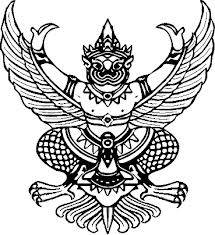 ประกาศกองอำนวยการป้องกันและบรรเทาสาธารณภัยองค์การบริหารตำบลบ้องตี้เรื่อง ประกาศใช้แผนปฏิบัติการในการป้องกันและบรรเทาสาธารณภัยขององค์การบริหารส่วนตำบลบ้องตี้  ประจำปีงบประมาณ พ.ศ.2563-----------------------------------------------	พระราชบัญญัติป้องกันและบรรเทาสาธารณภัย พ.ศ. ๒๕๕๐ มาตรา ๑๖ (4) แผนการป้องกันและบรรเทาสาธารณภัยจังหวัด กำหนดให้มีแผนปฏิบัติการในการป้องกันและบรรเทาสาธารณภัยขององค์กรปกครองส่วนท้องถิ่น และแผนการป้องกันและบรรเทาสาธารณภัยแห่งชาติ พ.ศ.2558 ข้อ 3.2 กลไกการจัดการความเสี่ยงจากสาธารณภัย ข้อ 3.2.2  (8) ให้กองอำนวยการป้องกันและบรรเทาสาธารณภัยองค์การบริหารส่วนตำบลบ้องตี้  จัดทำแผนปฏิบัติการในการป้องกันและบรรเทาสาธารณภัยขององค์กรปกครองส่วนท้องถิ่น           ให้สอดคล้องกับแผนการป้องกันและบรรเทาสาธารณภัยจังหวัด และแผนการป้องกันและบรรเทาสาธารณภัยอำเภอ ซึ่งองค์การบริหารส่วนตำบลบ้องตี้ ได้แต่งตั้งคณะทำงานและคณะกรรมการจัดทำแผนปฏิบัติการในการป้องกันและบรรเทาสาธารณภัยขององค์การบริหารส่วนตำบลบ้องตี้ ประจำปีงบประมาณ พ.ศ.2563 เพื่อจัดทำแผนฯ เสนอนายกองค์การบริหารส่วนตำบลบ้องตี้  ให้ความเห็นชอบ	องค์การบริหารส่วนตำบลบ้องตี้ ได้จัดทำแผนปฏิบัติการในการป้องกันและบรรเทาสาธารณภัยขององค์การบริหารส่วนตำบลบ้องตี้ ประจำปีงบประมาณ พ.ศ.2563 เสนอนายกองค์การบริหารส่วนตำบลบ้องตี้ ให้ความเห็นชอบ เรียบร้อยแล้ว จึงประกาศใช้แผนฯ ให้ทราบโดยทั่วกัน		ทั้งนี้ ตั้งแต่บัดนี้เป็นต้นไป				สั่ง ณ วันที่         เดือน มีนาคม  พ.ศ. 2563                                                                     (นายนิทัศน์   ลูกอินทร์)					         นายกองค์การบริหารส่วนตำบลบ้องตี้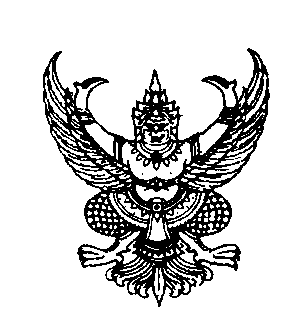 ที่ กจ ๗๗๔๐๑/ 	               องค์การบริหารส่วนตำบลบ้องตี้  	                                                                                                                ๗๙  ม.๑  ต.บ้องตี้  อ.ไทรโยค                                                                                                จ. กาญจนุบรี  ๗๑๑๕๐                                                                   มีนาคม 2562เรื่อง	ขอจัดส่งแผนปฏิบัติการในการป้องกันและบรรเทาสาธารณภัยขององค์การบริหารส่วนตำบลบ้องตี้ ประจำปีงบประมาณ พ.ศ.2563เรียน	ป้องกันและบรรเทาสาธารณะภัยจังหวัดกาญจนบุรีสิ่งที่ส่งมาด้วย	1.	สำเนาแผนปฏิบัติการฯ					จำนวน  1 เล่ม			2.	แผ่น ซีดี แผนปฏิบัติการฯ					จำนวน  1 แผ่น			3.	สำเนาประกาศใช้แผนปฏิบัติการฯ					จำนวน  1 แผ่น 		องค์การบริหารส่วนตำบลบ้องตี้  ได้ดำเนินการจัดทำแผนปฏิบัติการในการป้องกันและบรรเทาสาธารณภัยขององค์การบริหารส่วนตำบลบ้องตี้  ประจำปีงบประมาณ พ.ศ.2563 เรียบร้อยแล้ว     จึงขอส่งสำเนาแผน พร้อมแผ่น ซีดี และแบบรายงาน รายละเอียดตามสิ่งที่ส่งมาด้วย 1 - 3 ทั้งนี้ ได้ส่งสำเนาแผนให้อำเภอไทรโยค เพื่อดำเนินการในส่วนที่เกี่ยวข้องแล้ว และมอบหมายให้นายณัฐวุธ  รัตนา ตำแหน่ง   นายช่างโยธาชำนาญงาน (รักษาการเจ้าหน้าที่ป้องกันฯ). หมายเลขโทรศัพท์ 081-3546361 เป็นผู้ประสานงาน 		จึงเรียนมาเพื่อโปรดทราบ และดำเนินการต่อไป                                                               ขอแสดงความนับถือ                                                                    (นายนิทัศน์   ลูกอินทร์)					        นายกองค์การบริหารส่วนตำบลบ้องตี้สำนักปลัดองค์การบริหารส่วนตำบลบ้องตี้โทรศัพท์ ๐-๓๔๖๘-๖๔๓๓   โทรสาร  ๐-๓๔๖๘-๖๔๑๘“ยึดมั่นธรรมาภิบาล  บริการเพื่อประชาชน”ที่ กจ ๗๗๔๐๑/ 	               องค์การบริหารส่วนตำบลบ้องตี้  	                                                                                                                ๗๙  ม.๑  ต.บ้องตี้  อ.ไทรโยค                                                                                                จ. กาญจนุบรี  ๗๑๑๕๐                                                                   มีนาคม 2563เรื่อง	ขอจัดส่งแผนปฏิบัติการในการป้องกันและบรรเทาสาธารณภัยขององค์การบริหารส่วนตำบลบ้องตี้ ประจำปีงบประมาณ พ.ศ.2563เรียน	นายอำเภอไทรโยคสิ่งที่ส่งมาด้วย	1.	สำเนาแผนปฏิบัติการฯ					จำนวน  1 เล่ม			2.	แผ่น ซีดี แผนปฏิบัติการฯ					จำนวน  1 แผ่น			3.	สำเนาประกาศใช้แผนปฏิบัติการฯ					จำนวน  1 แผ่น 		องค์การบริหารส่วนตำบลบ้องตี้  ได้ดำเนินการจัดทำแผนปฏิบัติการในการป้องกันและบรรเทาสาธารณภัยขององค์การบริหารส่วนตำบลบ้องตี้  ประจำปีงบประมาณ พ.ศ.2563 เรียบร้อยแล้ว     จึงขอส่งสำเนาแผน พร้อมแผ่น ซีดี และแบบรายงาน รายละเอียดตามสิ่งที่ส่งมาด้วย 1 - 3 ทั้งนี้ ได้ส่งสำเนาแผนให้อำเภอไทรโยค เพื่อดำเนินการในส่วนที่เกี่ยวข้องแล้ว และมอบหมายให้นายณัฐวุธ  รัตนา ตำแหน่ง   นายช่างโยธาชำนาญงาน (รักษาการเจ้าหน้าที่ป้องกันฯ). หมายเลขโทรศัพท์ 081-3546361 เป็นผู้ประสานงาน 		จึงเรียนมาเพื่อโปรดทราบ และดำเนินการต่อไป                                                                ขอแสดงความนับถือ                                                                     (นายนิทัศน์   ลูกอินทร์)					         นายกองค์การบริหารส่วนตำบลบ้องตี้สำนักปลัดองค์การบริหารส่วนตำบลบ้องตี้โทรศัพท์ ๐-๓๔๖๘-๖๔๓๓   โทรสาร  ๐-๓๔๖๘-๖๔๑๘“ยึดมั่นธรรมาภิบาล  บริการเพื่อประชาชน”